 	    LITTER REGISTRATION APPLICATION **Please Print Clearly 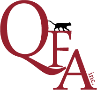 		(Please read instructions on reverse side before completing application)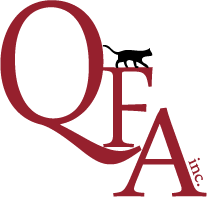 BEFORE COMPLETING THIS FORM PLEASE READ THE FOLLOWING POINTS VERY CAREFULLY The blue section on the form is optional.  All other areas MUST be completed.All kittens must be registered with-in nine (9) months of date of birth.All surviving progeny in a litter MUST be registered.All kittens for breeding must be registered as “entire” and can only be registered in the new owner’s name if the new owner holds a breeding prefix.  The breeder can request to have “Not to be transferred again entire” on the certificate of registration – Important note - if this is added to the registration, it cannot be removed until the cat has been desexed.All other kittens must be registered as “desexed” and must have accompanying desexing certificate submitted prior to registrations being processed.  Kittens will only be registered with accompanying vet signed desexing certificate for each kitten or litter.  
The breeder can also request to have “pet only” on the certificate of registration. 
Please tick relevant box if these restrictions are required. The breeder must be the registered owner or lessee of the dam at the time of birth of the kittens, and the dam must be registered with QFA Inc.If the sire is owned by the breeder, he must be registered with QFA Inc.Where the sire is not owned by the breeder or registered with QFA Inc. a copy of his certified registration/pedigree is required.  The stud owner must fully complete and sign the stud service section on the form.The breeder is required to register and name litter kittens either in the name of the breeder or directly into the name of the new ownerA cat’s name must not include punctuations (eg, hyphens -, questions marks ?, quotation marks “ etc) or ordinal numbers.  Apostrophes are allowed.Kitten names cannot be longer than 30 letters including prefix and spaces.DNA results for inheritable disorders, blood group, colour, agouti, points and longhair carriers etc. may only be recorded on Certificate of Registration and Pedigree when the swab sample is taken and submitted by a Veterinarian who must scan and record the microchip number on the laboratory form .  Once the result is received back from the Laboratory, if it is CLEAR, it can be forwarded to the Registrar and added onto the Certificate of Registration and Pedigree. This will only be included on the Certificate of Registration and Pedigree of the cat that was tested. (It will not carry through to the Certificate of Registration and Pedigree of any progeny). DNA result that does not conclusively rule out the cat ever developing a genetic disease will not be recorded on the Certificate of Registration & Pedigree.Cost for Litter Registrations:Postage is included in Registration Service Fee Per LitterNOTE:  	An additional fee of $2.00 plus postage is payable for incorrect or missing information resulting in the return of form to breeder.MATING DATE/SDATE OF BIRTHDATE OF BIRTHMALESMALESFEMALESFEMALESTOTAL PROGENYTOTAL PROGENYTOTAL PROGENYPREFIXPREFIXPREFIXPREFIXPREFIXPREFIXPREFIXPREFIXPREFIXPREFIX NUMBERSire   Breed:        Sire   Breed:        Sire   Breed:        Sire   Breed:        Sire   Breed:        Sire   Breed:        Male   Female    Male   Female    Kittens Name: Kittens Name: Kittens Name: Kittens Name: Kittens Name: Kittens Name: Kittens Name: Kittens Name: Microchip #Microchip #Microchip #Microchip #Sire   Breed:        Sire   Breed:        Sire   Breed:        Sire   Breed:        Sire   Breed:        Sire   Breed:        Male   Female    Male   Female    Registered Name of Sire:        Registered Name of Sire:        Registered Name of Sire:        Registered Name of Sire:        Registered Name of Sire:        Registered Name of Sire:        Entire  Desexed  Entire  Desexed  Entire  Desexed  If Entire, New Owner’s Prefix, Registering Body & M/ship No If Entire, New Owner’s Prefix, Registering Body & M/ship No If Entire, New Owner’s Prefix, Registering Body & M/ship No If Entire, New Owner’s Prefix, Registering Body & M/ship No If Entire, New Owner’s Prefix, Registering Body & M/ship No If Entire, New Owner’s Prefix, Registering Body & M/ship No If Entire, New Owner’s Prefix, Registering Body & M/ship No If Entire, New Owner’s Prefix, Registering Body & M/ship No Not to be Transferred Again Entire:  Pet Only            Not to be Transferred Again Entire:  Pet Only            Not to be Transferred Again Entire:  Pet Only            Reg Number:       Reg Number:       Microchip # (Mandatory)
        Microchip # (Mandatory)
        Microchip # (Mandatory)
        Microchip # (Mandatory)
        Breed:Breed:Breed:Breed:Breed:Colour/Pattern:Colour/Pattern:Colour/Pattern:Colour/Pattern:Colour/Pattern:Colour/Pattern:Colour/Pattern:Colour/Pattern:Colour/Pattern:Reg Number:       Reg Number:       Microchip # (Mandatory)
        Microchip # (Mandatory)
        Microchip # (Mandatory)
        Microchip # (Mandatory)
        Colour/Pattern:        Colour/Pattern:        Colour/Pattern:        Colour/Pattern:        Colour/Pattern:        Colour/Pattern:        Owners Name: Owners Name: Owners Name: Owners Name: Owners Name: Owners Name: Owners Name: Owners Street Address Owners Street Address Owners Street Address Owners Street Address Owners Street Address Owners Street Address Owners Street Address Colour/Pattern:        Colour/Pattern:        Colour/Pattern:        Colour/Pattern:        Colour/Pattern:        Colour/Pattern:        Owners at Time of Mating:        Owners at Time of Mating:        Owners at Time of Mating:        Owners at Time of Mating:        Owners at Time of Mating:        Owners at Time of Mating:        Suburb:        Suburb:        Suburb:        Suburb:        Suburb:        Suburb:        State:          State:          State:          Postcode         Postcode         Postcode         Office UseOffice UseAddress:        Address:        Address:        Address:        Postcode:       Postcode:       Male   Female    Male   Female    Kittens Name:Kittens Name:Kittens Name:Kittens Name:Kittens Name:Kittens Name:Kittens Name:Kittens Name:Microchip # Microchip # Microchip # Microchip # Address:        Address:        Address:        Address:        Postcode:       Postcode:       Male   Female    Male   Female    Signature of Owner:Signature of Owner:Signature of Owner:Signature of Owner:Signature of Owner:Signature of Owner:Entire  Desexed  Entire  Desexed  Entire  Desexed  If Entire, New Owner’s Prefix, Registering Body & M/ship NoIf Entire, New Owner’s Prefix, Registering Body & M/ship NoIf Entire, New Owner’s Prefix, Registering Body & M/ship NoIf Entire, New Owner’s Prefix, Registering Body & M/ship NoIf Entire, New Owner’s Prefix, Registering Body & M/ship NoIf Entire, New Owner’s Prefix, Registering Body & M/ship NoIf Entire, New Owner’s Prefix, Registering Body & M/ship NoIf Entire, New Owner’s Prefix, Registering Body & M/ship NoNot to be Transferred Again Entire:  Pet Only            Not to be Transferred Again Entire:  Pet Only            Not to be Transferred Again Entire:  Pet Only            Email:        Email:        Email:        Email:        Email:        Email:        Breed:Breed:Breed:Breed:Breed:Colour/Pattern: Colour/Pattern: Colour/Pattern: Colour/Pattern: Colour/Pattern: Colour/Pattern: Colour/Pattern: Colour/Pattern: Colour/Pattern: Email:        Email:        Email:        Email:        Email:        Email:        Phone:         Phone:         Phone:         Phone:         Phone:         Phone:         Owners Name: Owners Name: Owners Name: Owners Name: Owners Name: Owners Name: Owners Name: Owners Street AddressOwners Street AddressOwners Street AddressOwners Street AddressOwners Street AddressOwners Street AddressOwners Street AddressPhone:         Phone:         Phone:         Phone:         Phone:         Phone:         Dam - Breed:        Dam - Breed:        Dam - Breed:        Dam - Breed:        Dam - Breed:        Dam - Breed:        Suburb:        Suburb:        Suburb:        Suburb:        Suburb:        Suburb:        State:        State:        State:        Postcode:         Postcode:         Postcode:         Office UseOffice UseRegistered Name of Dam:        Registered Name of Dam:        Registered Name of Dam:        Registered Name of Dam:        Registered Name of Dam:        Registered Name of Dam:        Male   Female    Male   Female    Kittens Name:Kittens Name:Kittens Name:Kittens Name:Kittens Name:Kittens Name:Kittens Name:Kittens Name:Microchip #Microchip #Microchip #Microchip #Registered Name of Dam:        Registered Name of Dam:        Registered Name of Dam:        Registered Name of Dam:        Registered Name of Dam:        Registered Name of Dam:        Male   Female    Male   Female    Registration Number: Registration Number: Microchip # (Mandatory)
     Microchip # (Mandatory)
     Microchip # (Mandatory)
     Microchip # (Mandatory)
     Entire  Desexed  Entire  Desexed  Entire  Desexed  If Entire, New Owner’s Prefix, Registering Body & M/ship NoIf Entire, New Owner’s Prefix, Registering Body & M/ship NoIf Entire, New Owner’s Prefix, Registering Body & M/ship NoIf Entire, New Owner’s Prefix, Registering Body & M/ship NoIf Entire, New Owner’s Prefix, Registering Body & M/ship NoIf Entire, New Owner’s Prefix, Registering Body & M/ship NoIf Entire, New Owner’s Prefix, Registering Body & M/ship NoIf Entire, New Owner’s Prefix, Registering Body & M/ship NoNot to be Transferred Again Entire:  Pet Only            Not to be Transferred Again Entire:  Pet Only            Not to be Transferred Again Entire:  Pet Only            Colour/Pattern:        Colour/Pattern:        Colour/Pattern:        Colour/Pattern:        Colour/Pattern:        Colour/Pattern:        Breed: Breed: Breed: Breed: Breed: Colour/Pattern:Colour/Pattern:Colour/Pattern:Colour/Pattern:Colour/Pattern:Colour/Pattern:Colour/Pattern:Colour/Pattern:Colour/Pattern:Colour/Pattern:        Colour/Pattern:        Colour/Pattern:        Colour/Pattern:        Colour/Pattern:        Colour/Pattern:        Registered Owner of Dam:        Registered Owner of Dam:        Registered Owner of Dam:        Registered Owner of Dam:        Registered Owner of Dam:        Registered Owner of Dam:        Owners Name: Owners Name: Owners Name: Owners Name: Owners Name: Owners Name: Owners Name: Owners Street AddressOwners Street AddressOwners Street AddressOwners Street AddressOwners Street AddressOwners Street AddressOwners Street AddressRegistered Owner of Dam:        Registered Owner of Dam:        Registered Owner of Dam:        Registered Owner of Dam:        Registered Owner of Dam:        Registered Owner of Dam:        Address:        Address:        Address:        Address:        Postcode:        Postcode:        Suburb:         Suburb:         Suburb:         Suburb:         Suburb:         Suburb:         State:         State:         State:         Postcode:        Postcode:        Postcode:        Office UseOffice UsePhone:        Phone:        Phone:        Phone:        Phone:        Phone:        Male   Female    Male   Female    Kittens Name: Kittens Name: Kittens Name: Kittens Name: Kittens Name: Kittens Name: Kittens Name: Kittens Name: Microchip #Microchip #Microchip #Microchip #Phone:        Phone:        Phone:        Phone:        Phone:        Phone:        Male   Female    Male   Female    Email:        Email:        Email:        Email:        Email:        Email:        Entire  Desexed  Entire  Desexed  Entire  Desexed  If Entire, New Owner’s Prefix, Registering Body & M/ship NoIf Entire, New Owner’s Prefix, Registering Body & M/ship NoIf Entire, New Owner’s Prefix, Registering Body & M/ship NoIf Entire, New Owner’s Prefix, Registering Body & M/ship NoIf Entire, New Owner’s Prefix, Registering Body & M/ship NoIf Entire, New Owner’s Prefix, Registering Body & M/ship NoIf Entire, New Owner’s Prefix, Registering Body & M/ship NoIf Entire, New Owner’s Prefix, Registering Body & M/ship NoNot to be Transferred Again Entire:  Pet Only            Not to be Transferred Again Entire:  Pet Only            Not to be Transferred Again Entire:  Pet Only            Signature of Owners: I/we hereby certify the above to be true and correct and all surviving progeny of this litter are listed.Signature of Owners: I/we hereby certify the above to be true and correct and all surviving progeny of this litter are listed.Signature of Owners: I/we hereby certify the above to be true and correct and all surviving progeny of this litter are listed.Signature of Owners: I/we hereby certify the above to be true and correct and all surviving progeny of this litter are listed.Signature of Owners: I/we hereby certify the above to be true and correct and all surviving progeny of this litter are listed.Signature of Owners: I/we hereby certify the above to be true and correct and all surviving progeny of this litter are listed.Breed: Breed: Breed: Breed: Breed: Breed: Breed: Breed: Colour/Pattern:Colour/Pattern:Colour/Pattern:Colour/Pattern:Colour/Pattern:Colour/Pattern:Signature of Owners: I/we hereby certify the above to be true and correct and all surviving progeny of this litter are listed.Signature of Owners: I/we hereby certify the above to be true and correct and all surviving progeny of this litter are listed.Signature of Owners: I/we hereby certify the above to be true and correct and all surviving progeny of this litter are listed.Signature of Owners: I/we hereby certify the above to be true and correct and all surviving progeny of this litter are listed.Signature of Owners: I/we hereby certify the above to be true and correct and all surviving progeny of this litter are listed.Signature of Owners: I/we hereby certify the above to be true and correct and all surviving progeny of this litter are listed.Owners Name:Owners Name:Owners Name:Owners Name:Owners Name:Owners Name:Owners Name:Owners Street AddressOwners Street AddressOwners Street AddressOwners Street AddressOwners Street AddressOwners Street AddressOwners Street AddressQFA Inc. Direct Deposit Details:A/C Name: Queensland Feline Association Inc.BSB: 484 799   Account No: 601 714 139Please Quote Surname & Breeder No. In Transfer ReferenceRegistration Service Fee – 	$ 12.00 (Inc. Postage)Litter Kittens                                   $6.00 per Kitten	$      	Date Of Transfer:       	             Payment Amount Enclosed or Transferred: 	$              	       QFA Inc. Direct Deposit Details:A/C Name: Queensland Feline Association Inc.BSB: 484 799   Account No: 601 714 139Please Quote Surname & Breeder No. In Transfer ReferenceRegistration Service Fee – 	$ 12.00 (Inc. Postage)Litter Kittens                                   $6.00 per Kitten	$      	Date Of Transfer:       	             Payment Amount Enclosed or Transferred: 	$              	       QFA Inc. Direct Deposit Details:A/C Name: Queensland Feline Association Inc.BSB: 484 799   Account No: 601 714 139Please Quote Surname & Breeder No. In Transfer ReferenceRegistration Service Fee – 	$ 12.00 (Inc. Postage)Litter Kittens                                   $6.00 per Kitten	$      	Date Of Transfer:       	             Payment Amount Enclosed or Transferred: 	$              	       QFA Inc. Direct Deposit Details:A/C Name: Queensland Feline Association Inc.BSB: 484 799   Account No: 601 714 139Please Quote Surname & Breeder No. In Transfer ReferenceRegistration Service Fee – 	$ 12.00 (Inc. Postage)Litter Kittens                                   $6.00 per Kitten	$      	Date Of Transfer:       	             Payment Amount Enclosed or Transferred: 	$              	       QFA Inc. Direct Deposit Details:A/C Name: Queensland Feline Association Inc.BSB: 484 799   Account No: 601 714 139Please Quote Surname & Breeder No. In Transfer ReferenceRegistration Service Fee – 	$ 12.00 (Inc. Postage)Litter Kittens                                   $6.00 per Kitten	$      	Date Of Transfer:       	             Payment Amount Enclosed or Transferred: 	$              	       QFA Inc. Direct Deposit Details:A/C Name: Queensland Feline Association Inc.BSB: 484 799   Account No: 601 714 139Please Quote Surname & Breeder No. In Transfer ReferenceRegistration Service Fee – 	$ 12.00 (Inc. Postage)Litter Kittens                                   $6.00 per Kitten	$      	Date Of Transfer:       	             Payment Amount Enclosed or Transferred: 	$              	       Suburb:         Suburb:         Suburb:         Suburb:         Suburb:         Suburb:         State:         State:         State:         Postcode:         Postcode:         Postcode:         Office UseOffice UseQFA Inc. Direct Deposit Details:A/C Name: Queensland Feline Association Inc.BSB: 484 799   Account No: 601 714 139Please Quote Surname & Breeder No. In Transfer ReferenceRegistration Service Fee – 	$ 12.00 (Inc. Postage)Litter Kittens                                   $6.00 per Kitten	$      	Date Of Transfer:       	             Payment Amount Enclosed or Transferred: 	$              	       QFA Inc. Direct Deposit Details:A/C Name: Queensland Feline Association Inc.BSB: 484 799   Account No: 601 714 139Please Quote Surname & Breeder No. In Transfer ReferenceRegistration Service Fee – 	$ 12.00 (Inc. Postage)Litter Kittens                                   $6.00 per Kitten	$      	Date Of Transfer:       	             Payment Amount Enclosed or Transferred: 	$              	       QFA Inc. Direct Deposit Details:A/C Name: Queensland Feline Association Inc.BSB: 484 799   Account No: 601 714 139Please Quote Surname & Breeder No. In Transfer ReferenceRegistration Service Fee – 	$ 12.00 (Inc. Postage)Litter Kittens                                   $6.00 per Kitten	$      	Date Of Transfer:       	             Payment Amount Enclosed or Transferred: 	$              	       QFA Inc. Direct Deposit Details:A/C Name: Queensland Feline Association Inc.BSB: 484 799   Account No: 601 714 139Please Quote Surname & Breeder No. In Transfer ReferenceRegistration Service Fee – 	$ 12.00 (Inc. Postage)Litter Kittens                                   $6.00 per Kitten	$      	Date Of Transfer:       	             Payment Amount Enclosed or Transferred: 	$              	       QFA Inc. Direct Deposit Details:A/C Name: Queensland Feline Association Inc.BSB: 484 799   Account No: 601 714 139Please Quote Surname & Breeder No. In Transfer ReferenceRegistration Service Fee – 	$ 12.00 (Inc. Postage)Litter Kittens                                   $6.00 per Kitten	$      	Date Of Transfer:       	             Payment Amount Enclosed or Transferred: 	$              	       QFA Inc. Direct Deposit Details:A/C Name: Queensland Feline Association Inc.BSB: 484 799   Account No: 601 714 139Please Quote Surname & Breeder No. In Transfer ReferenceRegistration Service Fee – 	$ 12.00 (Inc. Postage)Litter Kittens                                   $6.00 per Kitten	$      	Date Of Transfer:       	             Payment Amount Enclosed or Transferred: 	$              	       Male   Female    Male   Female    Kittens Name: Kittens Name: Kittens Name: Kittens Name: Kittens Name: Kittens Name: Kittens Name: Kittens Name: Microchip #Microchip #Microchip #Microchip #QFA Inc. Direct Deposit Details:A/C Name: Queensland Feline Association Inc.BSB: 484 799   Account No: 601 714 139Please Quote Surname & Breeder No. In Transfer ReferenceRegistration Service Fee – 	$ 12.00 (Inc. Postage)Litter Kittens                                   $6.00 per Kitten	$      	Date Of Transfer:       	             Payment Amount Enclosed or Transferred: 	$              	       QFA Inc. Direct Deposit Details:A/C Name: Queensland Feline Association Inc.BSB: 484 799   Account No: 601 714 139Please Quote Surname & Breeder No. In Transfer ReferenceRegistration Service Fee – 	$ 12.00 (Inc. Postage)Litter Kittens                                   $6.00 per Kitten	$      	Date Of Transfer:       	             Payment Amount Enclosed or Transferred: 	$              	       QFA Inc. Direct Deposit Details:A/C Name: Queensland Feline Association Inc.BSB: 484 799   Account No: 601 714 139Please Quote Surname & Breeder No. In Transfer ReferenceRegistration Service Fee – 	$ 12.00 (Inc. Postage)Litter Kittens                                   $6.00 per Kitten	$      	Date Of Transfer:       	             Payment Amount Enclosed or Transferred: 	$              	       QFA Inc. Direct Deposit Details:A/C Name: Queensland Feline Association Inc.BSB: 484 799   Account No: 601 714 139Please Quote Surname & Breeder No. In Transfer ReferenceRegistration Service Fee – 	$ 12.00 (Inc. Postage)Litter Kittens                                   $6.00 per Kitten	$      	Date Of Transfer:       	             Payment Amount Enclosed or Transferred: 	$              	       QFA Inc. Direct Deposit Details:A/C Name: Queensland Feline Association Inc.BSB: 484 799   Account No: 601 714 139Please Quote Surname & Breeder No. In Transfer ReferenceRegistration Service Fee – 	$ 12.00 (Inc. Postage)Litter Kittens                                   $6.00 per Kitten	$      	Date Of Transfer:       	             Payment Amount Enclosed or Transferred: 	$              	       QFA Inc. Direct Deposit Details:A/C Name: Queensland Feline Association Inc.BSB: 484 799   Account No: 601 714 139Please Quote Surname & Breeder No. In Transfer ReferenceRegistration Service Fee – 	$ 12.00 (Inc. Postage)Litter Kittens                                   $6.00 per Kitten	$      	Date Of Transfer:       	             Payment Amount Enclosed or Transferred: 	$              	       Male   Female    Male   Female    QFA Inc. Direct Deposit Details:A/C Name: Queensland Feline Association Inc.BSB: 484 799   Account No: 601 714 139Please Quote Surname & Breeder No. In Transfer ReferenceRegistration Service Fee – 	$ 12.00 (Inc. Postage)Litter Kittens                                   $6.00 per Kitten	$      	Date Of Transfer:       	             Payment Amount Enclosed or Transferred: 	$              	       QFA Inc. Direct Deposit Details:A/C Name: Queensland Feline Association Inc.BSB: 484 799   Account No: 601 714 139Please Quote Surname & Breeder No. In Transfer ReferenceRegistration Service Fee – 	$ 12.00 (Inc. Postage)Litter Kittens                                   $6.00 per Kitten	$      	Date Of Transfer:       	             Payment Amount Enclosed or Transferred: 	$              	       QFA Inc. Direct Deposit Details:A/C Name: Queensland Feline Association Inc.BSB: 484 799   Account No: 601 714 139Please Quote Surname & Breeder No. In Transfer ReferenceRegistration Service Fee – 	$ 12.00 (Inc. Postage)Litter Kittens                                   $6.00 per Kitten	$      	Date Of Transfer:       	             Payment Amount Enclosed or Transferred: 	$              	       QFA Inc. Direct Deposit Details:A/C Name: Queensland Feline Association Inc.BSB: 484 799   Account No: 601 714 139Please Quote Surname & Breeder No. In Transfer ReferenceRegistration Service Fee – 	$ 12.00 (Inc. Postage)Litter Kittens                                   $6.00 per Kitten	$      	Date Of Transfer:       	             Payment Amount Enclosed or Transferred: 	$              	       QFA Inc. Direct Deposit Details:A/C Name: Queensland Feline Association Inc.BSB: 484 799   Account No: 601 714 139Please Quote Surname & Breeder No. In Transfer ReferenceRegistration Service Fee – 	$ 12.00 (Inc. Postage)Litter Kittens                                   $6.00 per Kitten	$      	Date Of Transfer:       	             Payment Amount Enclosed or Transferred: 	$              	       QFA Inc. Direct Deposit Details:A/C Name: Queensland Feline Association Inc.BSB: 484 799   Account No: 601 714 139Please Quote Surname & Breeder No. In Transfer ReferenceRegistration Service Fee – 	$ 12.00 (Inc. Postage)Litter Kittens                                   $6.00 per Kitten	$      	Date Of Transfer:       	             Payment Amount Enclosed or Transferred: 	$              	       Entire  Desexed  Entire  Desexed  Entire  Desexed  If Entire, New Owner’s Prefix, Registering Body & M/ship NoIf Entire, New Owner’s Prefix, Registering Body & M/ship NoIf Entire, New Owner’s Prefix, Registering Body & M/ship NoIf Entire, New Owner’s Prefix, Registering Body & M/ship NoIf Entire, New Owner’s Prefix, Registering Body & M/ship NoIf Entire, New Owner’s Prefix, Registering Body & M/ship NoIf Entire, New Owner’s Prefix, Registering Body & M/ship NoIf Entire, New Owner’s Prefix, Registering Body & M/ship NoNot to be Transferred Again Entire:  Pet Only            Not to be Transferred Again Entire:  Pet Only            Not to be Transferred Again Entire:  Pet Only            QFA Inc. Direct Deposit Details:A/C Name: Queensland Feline Association Inc.BSB: 484 799   Account No: 601 714 139Please Quote Surname & Breeder No. In Transfer ReferenceRegistration Service Fee – 	$ 12.00 (Inc. Postage)Litter Kittens                                   $6.00 per Kitten	$      	Date Of Transfer:       	             Payment Amount Enclosed or Transferred: 	$              	       QFA Inc. Direct Deposit Details:A/C Name: Queensland Feline Association Inc.BSB: 484 799   Account No: 601 714 139Please Quote Surname & Breeder No. In Transfer ReferenceRegistration Service Fee – 	$ 12.00 (Inc. Postage)Litter Kittens                                   $6.00 per Kitten	$      	Date Of Transfer:       	             Payment Amount Enclosed or Transferred: 	$              	       QFA Inc. Direct Deposit Details:A/C Name: Queensland Feline Association Inc.BSB: 484 799   Account No: 601 714 139Please Quote Surname & Breeder No. In Transfer ReferenceRegistration Service Fee – 	$ 12.00 (Inc. Postage)Litter Kittens                                   $6.00 per Kitten	$      	Date Of Transfer:       	             Payment Amount Enclosed or Transferred: 	$              	       QFA Inc. Direct Deposit Details:A/C Name: Queensland Feline Association Inc.BSB: 484 799   Account No: 601 714 139Please Quote Surname & Breeder No. In Transfer ReferenceRegistration Service Fee – 	$ 12.00 (Inc. Postage)Litter Kittens                                   $6.00 per Kitten	$      	Date Of Transfer:       	             Payment Amount Enclosed or Transferred: 	$              	       QFA Inc. Direct Deposit Details:A/C Name: Queensland Feline Association Inc.BSB: 484 799   Account No: 601 714 139Please Quote Surname & Breeder No. In Transfer ReferenceRegistration Service Fee – 	$ 12.00 (Inc. Postage)Litter Kittens                                   $6.00 per Kitten	$      	Date Of Transfer:       	             Payment Amount Enclosed or Transferred: 	$              	       QFA Inc. Direct Deposit Details:A/C Name: Queensland Feline Association Inc.BSB: 484 799   Account No: 601 714 139Please Quote Surname & Breeder No. In Transfer ReferenceRegistration Service Fee – 	$ 12.00 (Inc. Postage)Litter Kittens                                   $6.00 per Kitten	$      	Date Of Transfer:       	             Payment Amount Enclosed or Transferred: 	$              	       Breed: Breed: Breed: Breed: Breed: Breed: Breed: Breed: Colour/Pattern:Colour/Pattern:Colour/Pattern:Colour/Pattern:Colour/Pattern:Colour/Pattern:QFA Inc. Direct Deposit Details:A/C Name: Queensland Feline Association Inc.BSB: 484 799   Account No: 601 714 139Please Quote Surname & Breeder No. In Transfer ReferenceRegistration Service Fee – 	$ 12.00 (Inc. Postage)Litter Kittens                                   $6.00 per Kitten	$      	Date Of Transfer:       	             Payment Amount Enclosed or Transferred: 	$              	       QFA Inc. Direct Deposit Details:A/C Name: Queensland Feline Association Inc.BSB: 484 799   Account No: 601 714 139Please Quote Surname & Breeder No. In Transfer ReferenceRegistration Service Fee – 	$ 12.00 (Inc. Postage)Litter Kittens                                   $6.00 per Kitten	$      	Date Of Transfer:       	             Payment Amount Enclosed or Transferred: 	$              	       QFA Inc. Direct Deposit Details:A/C Name: Queensland Feline Association Inc.BSB: 484 799   Account No: 601 714 139Please Quote Surname & Breeder No. In Transfer ReferenceRegistration Service Fee – 	$ 12.00 (Inc. Postage)Litter Kittens                                   $6.00 per Kitten	$      	Date Of Transfer:       	             Payment Amount Enclosed or Transferred: 	$              	       QFA Inc. Direct Deposit Details:A/C Name: Queensland Feline Association Inc.BSB: 484 799   Account No: 601 714 139Please Quote Surname & Breeder No. In Transfer ReferenceRegistration Service Fee – 	$ 12.00 (Inc. Postage)Litter Kittens                                   $6.00 per Kitten	$      	Date Of Transfer:       	             Payment Amount Enclosed or Transferred: 	$              	       QFA Inc. Direct Deposit Details:A/C Name: Queensland Feline Association Inc.BSB: 484 799   Account No: 601 714 139Please Quote Surname & Breeder No. In Transfer ReferenceRegistration Service Fee – 	$ 12.00 (Inc. Postage)Litter Kittens                                   $6.00 per Kitten	$      	Date Of Transfer:       	             Payment Amount Enclosed or Transferred: 	$              	       QFA Inc. Direct Deposit Details:A/C Name: Queensland Feline Association Inc.BSB: 484 799   Account No: 601 714 139Please Quote Surname & Breeder No. In Transfer ReferenceRegistration Service Fee – 	$ 12.00 (Inc. Postage)Litter Kittens                                   $6.00 per Kitten	$      	Date Of Transfer:       	             Payment Amount Enclosed or Transferred: 	$              	       QFA Inc. Direct Deposit Details:A/C Name: Queensland Feline Association Inc.BSB: 484 799   Account No: 601 714 139Please Quote Surname & Breeder No. In Transfer ReferenceRegistration Service Fee – 	$ 12.00 (Inc. Postage)Litter Kittens                                   $6.00 per Kitten	$      	Date Of Transfer:       	             Payment Amount Enclosed or Transferred: 	$              	       QFA Inc. Direct Deposit Details:A/C Name: Queensland Feline Association Inc.BSB: 484 799   Account No: 601 714 139Please Quote Surname & Breeder No. In Transfer ReferenceRegistration Service Fee – 	$ 12.00 (Inc. Postage)Litter Kittens                                   $6.00 per Kitten	$      	Date Of Transfer:       	             Payment Amount Enclosed or Transferred: 	$              	       QFA Inc. Direct Deposit Details:A/C Name: Queensland Feline Association Inc.BSB: 484 799   Account No: 601 714 139Please Quote Surname & Breeder No. In Transfer ReferenceRegistration Service Fee – 	$ 12.00 (Inc. Postage)Litter Kittens                                   $6.00 per Kitten	$      	Date Of Transfer:       	             Payment Amount Enclosed or Transferred: 	$              	       QFA Inc. Direct Deposit Details:A/C Name: Queensland Feline Association Inc.BSB: 484 799   Account No: 601 714 139Please Quote Surname & Breeder No. In Transfer ReferenceRegistration Service Fee – 	$ 12.00 (Inc. Postage)Litter Kittens                                   $6.00 per Kitten	$      	Date Of Transfer:       	             Payment Amount Enclosed or Transferred: 	$              	       QFA Inc. Direct Deposit Details:A/C Name: Queensland Feline Association Inc.BSB: 484 799   Account No: 601 714 139Please Quote Surname & Breeder No. In Transfer ReferenceRegistration Service Fee – 	$ 12.00 (Inc. Postage)Litter Kittens                                   $6.00 per Kitten	$      	Date Of Transfer:       	             Payment Amount Enclosed or Transferred: 	$              	       QFA Inc. Direct Deposit Details:A/C Name: Queensland Feline Association Inc.BSB: 484 799   Account No: 601 714 139Please Quote Surname & Breeder No. In Transfer ReferenceRegistration Service Fee – 	$ 12.00 (Inc. Postage)Litter Kittens                                   $6.00 per Kitten	$      	Date Of Transfer:       	             Payment Amount Enclosed or Transferred: 	$              	       Owners Name: Owners Name: Owners Name: Owners Name: Owners Name: Owners Name: Owners Name: Owners Street AddressOwners Street AddressOwners Street AddressOwners Street AddressOwners Street AddressOwners Street AddressOwners Street AddressQFA Inc. Direct Deposit Details:A/C Name: Queensland Feline Association Inc.BSB: 484 799   Account No: 601 714 139Please Quote Surname & Breeder No. In Transfer ReferenceRegistration Service Fee – 	$ 12.00 (Inc. Postage)Litter Kittens                                   $6.00 per Kitten	$      	Date Of Transfer:       	             Payment Amount Enclosed or Transferred: 	$              	       QFA Inc. Direct Deposit Details:A/C Name: Queensland Feline Association Inc.BSB: 484 799   Account No: 601 714 139Please Quote Surname & Breeder No. In Transfer ReferenceRegistration Service Fee – 	$ 12.00 (Inc. Postage)Litter Kittens                                   $6.00 per Kitten	$      	Date Of Transfer:       	             Payment Amount Enclosed or Transferred: 	$              	       QFA Inc. Direct Deposit Details:A/C Name: Queensland Feline Association Inc.BSB: 484 799   Account No: 601 714 139Please Quote Surname & Breeder No. In Transfer ReferenceRegistration Service Fee – 	$ 12.00 (Inc. Postage)Litter Kittens                                   $6.00 per Kitten	$      	Date Of Transfer:       	             Payment Amount Enclosed or Transferred: 	$              	       QFA Inc. Direct Deposit Details:A/C Name: Queensland Feline Association Inc.BSB: 484 799   Account No: 601 714 139Please Quote Surname & Breeder No. In Transfer ReferenceRegistration Service Fee – 	$ 12.00 (Inc. Postage)Litter Kittens                                   $6.00 per Kitten	$      	Date Of Transfer:       	             Payment Amount Enclosed or Transferred: 	$              	       QFA Inc. Direct Deposit Details:A/C Name: Queensland Feline Association Inc.BSB: 484 799   Account No: 601 714 139Please Quote Surname & Breeder No. In Transfer ReferenceRegistration Service Fee – 	$ 12.00 (Inc. Postage)Litter Kittens                                   $6.00 per Kitten	$      	Date Of Transfer:       	             Payment Amount Enclosed or Transferred: 	$              	       QFA Inc. Direct Deposit Details:A/C Name: Queensland Feline Association Inc.BSB: 484 799   Account No: 601 714 139Please Quote Surname & Breeder No. In Transfer ReferenceRegistration Service Fee – 	$ 12.00 (Inc. Postage)Litter Kittens                                   $6.00 per Kitten	$      	Date Of Transfer:       	             Payment Amount Enclosed or Transferred: 	$              	       QFA Inc. Direct Deposit Details:A/C Name: Queensland Feline Association Inc.BSB: 484 799   Account No: 601 714 139Please Quote Surname & Breeder No. In Transfer ReferenceRegistration Service Fee – 	$ 12.00 (Inc. Postage)Litter Kittens                                   $6.00 per Kitten	$      	Date Of Transfer:       	             Payment Amount Enclosed or Transferred: 	$              	       QFA Inc. Direct Deposit Details:A/C Name: Queensland Feline Association Inc.BSB: 484 799   Account No: 601 714 139Please Quote Surname & Breeder No. In Transfer ReferenceRegistration Service Fee – 	$ 12.00 (Inc. Postage)Litter Kittens                                   $6.00 per Kitten	$      	Date Of Transfer:       	             Payment Amount Enclosed or Transferred: 	$              	       QFA Inc. Direct Deposit Details:A/C Name: Queensland Feline Association Inc.BSB: 484 799   Account No: 601 714 139Please Quote Surname & Breeder No. In Transfer ReferenceRegistration Service Fee – 	$ 12.00 (Inc. Postage)Litter Kittens                                   $6.00 per Kitten	$      	Date Of Transfer:       	             Payment Amount Enclosed or Transferred: 	$              	       QFA Inc. Direct Deposit Details:A/C Name: Queensland Feline Association Inc.BSB: 484 799   Account No: 601 714 139Please Quote Surname & Breeder No. In Transfer ReferenceRegistration Service Fee – 	$ 12.00 (Inc. Postage)Litter Kittens                                   $6.00 per Kitten	$      	Date Of Transfer:       	             Payment Amount Enclosed or Transferred: 	$              	       QFA Inc. Direct Deposit Details:A/C Name: Queensland Feline Association Inc.BSB: 484 799   Account No: 601 714 139Please Quote Surname & Breeder No. In Transfer ReferenceRegistration Service Fee – 	$ 12.00 (Inc. Postage)Litter Kittens                                   $6.00 per Kitten	$      	Date Of Transfer:       	             Payment Amount Enclosed or Transferred: 	$              	       QFA Inc. Direct Deposit Details:A/C Name: Queensland Feline Association Inc.BSB: 484 799   Account No: 601 714 139Please Quote Surname & Breeder No. In Transfer ReferenceRegistration Service Fee – 	$ 12.00 (Inc. Postage)Litter Kittens                                   $6.00 per Kitten	$      	Date Of Transfer:       	             Payment Amount Enclosed or Transferred: 	$              	       Suburb:          Suburb:          Suburb:          Suburb:          Suburb:          Suburb:          State:         State:         State:         Postcode:        Postcode:        Postcode:        Office UseOffice UseRegistration Service Fee Per Litter$12Register Fee Per Kitten$6Non QFA Registered Stud Cat – Qld Registered Stud fee to record pedigree$15Non QFA Registered Stud Cat – Ancats/Interstate Registered Stud fee to record pedigree$25Pedigree 5 generations$30Pedigree 8 generations$85Cat & Kitten Transfers (For QFA Breeders)$6Cat & Kitten Transfers (For Non QFA Owner/Breeder) $12Record Alteration (includes registration certificate)$6Re–Issue of Registration Certificate $6Recording of DNA Results$6Recording of A Lease between QFA Breeders$6Recording of A Lease between Other Qld Council Breeder to QFA Breeder$15Recording of A Lease between Interstate Breeder to QFA Breeder$25Breeder Listings Application/Renewal per breed (Annually – 31 August)$25